        Извещение о внесении изменений в запрос котировок цен № ЗК/86-ВВРЗ/2023/ОМТОУважаемые господа!АО «ВРМ» в лице Воронежского ВРЗ АО «ВРМ» сообщает Вам о внесении изменений в запрос котировок цен № ЗК/86-ВВРЗ/2023/ОМТО с целью выбора организации на право заключения договора оказания автотранспортных услуг по перевозке грузов в междугороднем сообщении (далее автотранспортные услуги) для нужд  Воронежского ВРЗ  АО «ВРМ» с 01 января 2024 года по 31 декабря 2024 года.Председатель Конкурсной комиссииВоронежского ВРЗ АО «ВРМ»	                                      Г.В. Ижокин                                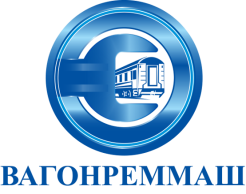 АКЦИОНЕРНОЕ ОБЩЕСТВО «ВАГОНРЕММАШ»ФилиалВоронежский вагоноремонтный завод394010, г. Воронеж, пер. Богдана Хмельницкого, д.1Тел (4732) 27-76-09, факс: (4732)79-55-90www.vagonremmash.ru,   http://www.vwrz.ru/     1. Внести изменения в п. 2.8. запроса котировок цен и изложить его в следующей редакции:   «…Котировочная заявка, полученная после указанного в пункте 2.7. срока, не вскрывается и возврату не подлежит. …».     2. Внести изменения в п. 7.11.3. запроса котировок цен и изложить его в следующей редакции:        «…Данный тариф действует из условий одно место загрузки – одно место выгрузки. В случае добавления мест погрузки и (или) выгрузки к провозному тарифу добавляется 3 626,00 руб. без учета НДС 20% за каждое место погрузки и (или) выгрузки, для автотранспорта грузоподъёмностью от 3-х тонн и выше. Для автотранспорта от 1,5 и ниже два места погрузки включены в ставку, в случае добавления мест погрузки и (или) выгрузки к провозному тарифу добавляется 3 626,00 руб. без учета НДС 20% за каждое место погрузки и (или) выгрузки.       При перевозке опасных грузов к указанным тарифам применяется коэффициент 1,5. …».     1. Внести изменения в п. 2.8. запроса котировок цен и изложить его в следующей редакции:   «…Котировочная заявка, полученная после указанного в пункте 2.7. срока, не вскрывается и возврату не подлежит. …».     2. Внести изменения в п. 7.11.3. запроса котировок цен и изложить его в следующей редакции:        «…Данный тариф действует из условий одно место загрузки – одно место выгрузки. В случае добавления мест погрузки и (или) выгрузки к провозному тарифу добавляется 3 626,00 руб. без учета НДС 20% за каждое место погрузки и (или) выгрузки, для автотранспорта грузоподъёмностью от 3-х тонн и выше. Для автотранспорта от 1,5 и ниже два места погрузки включены в ставку, в случае добавления мест погрузки и (или) выгрузки к провозному тарифу добавляется 3 626,00 руб. без учета НДС 20% за каждое место погрузки и (или) выгрузки.       При перевозке опасных грузов к указанным тарифам применяется коэффициент 1,5. …».     1. Внести изменения в п. 2.8. запроса котировок цен и изложить его в следующей редакции:   «…Котировочная заявка, полученная после указанного в пункте 2.7. срока, не вскрывается и возврату не подлежит. …».     2. Внести изменения в п. 7.11.3. запроса котировок цен и изложить его в следующей редакции:        «…Данный тариф действует из условий одно место загрузки – одно место выгрузки. В случае добавления мест погрузки и (или) выгрузки к провозному тарифу добавляется 3 626,00 руб. без учета НДС 20% за каждое место погрузки и (или) выгрузки, для автотранспорта грузоподъёмностью от 3-х тонн и выше. Для автотранспорта от 1,5 и ниже два места погрузки включены в ставку, в случае добавления мест погрузки и (или) выгрузки к провозному тарифу добавляется 3 626,00 руб. без учета НДС 20% за каждое место погрузки и (или) выгрузки.       При перевозке опасных грузов к указанным тарифам применяется коэффициент 1,5. …».     1. Внести изменения в п. 2.8. запроса котировок цен и изложить его в следующей редакции:   «…Котировочная заявка, полученная после указанного в пункте 2.7. срока, не вскрывается и возврату не подлежит. …».     2. Внести изменения в п. 7.11.3. запроса котировок цен и изложить его в следующей редакции:        «…Данный тариф действует из условий одно место загрузки – одно место выгрузки. В случае добавления мест погрузки и (или) выгрузки к провозному тарифу добавляется 3 626,00 руб. без учета НДС 20% за каждое место погрузки и (или) выгрузки, для автотранспорта грузоподъёмностью от 3-х тонн и выше. Для автотранспорта от 1,5 и ниже два места погрузки включены в ставку, в случае добавления мест погрузки и (или) выгрузки к провозному тарифу добавляется 3 626,00 руб. без учета НДС 20% за каждое место погрузки и (или) выгрузки.       При перевозке опасных грузов к указанным тарифам применяется коэффициент 1,5. …».     1. Внести изменения в п. 2.8. запроса котировок цен и изложить его в следующей редакции:   «…Котировочная заявка, полученная после указанного в пункте 2.7. срока, не вскрывается и возврату не подлежит. …».     2. Внести изменения в п. 7.11.3. запроса котировок цен и изложить его в следующей редакции:        «…Данный тариф действует из условий одно место загрузки – одно место выгрузки. В случае добавления мест погрузки и (или) выгрузки к провозному тарифу добавляется 3 626,00 руб. без учета НДС 20% за каждое место погрузки и (или) выгрузки, для автотранспорта грузоподъёмностью от 3-х тонн и выше. Для автотранспорта от 1,5 и ниже два места погрузки включены в ставку, в случае добавления мест погрузки и (или) выгрузки к провозному тарифу добавляется 3 626,00 руб. без учета НДС 20% за каждое место погрузки и (или) выгрузки.       При перевозке опасных грузов к указанным тарифам применяется коэффициент 1,5. …».     1. Внести изменения в п. 2.8. запроса котировок цен и изложить его в следующей редакции:   «…Котировочная заявка, полученная после указанного в пункте 2.7. срока, не вскрывается и возврату не подлежит. …».     2. Внести изменения в п. 7.11.3. запроса котировок цен и изложить его в следующей редакции:        «…Данный тариф действует из условий одно место загрузки – одно место выгрузки. В случае добавления мест погрузки и (или) выгрузки к провозному тарифу добавляется 3 626,00 руб. без учета НДС 20% за каждое место погрузки и (или) выгрузки, для автотранспорта грузоподъёмностью от 3-х тонн и выше. Для автотранспорта от 1,5 и ниже два места погрузки включены в ставку, в случае добавления мест погрузки и (или) выгрузки к провозному тарифу добавляется 3 626,00 руб. без учета НДС 20% за каждое место погрузки и (или) выгрузки.       При перевозке опасных грузов к указанным тарифам применяется коэффициент 1,5. …».     1. Внести изменения в п. 2.8. запроса котировок цен и изложить его в следующей редакции:   «…Котировочная заявка, полученная после указанного в пункте 2.7. срока, не вскрывается и возврату не подлежит. …».     2. Внести изменения в п. 7.11.3. запроса котировок цен и изложить его в следующей редакции:        «…Данный тариф действует из условий одно место загрузки – одно место выгрузки. В случае добавления мест погрузки и (или) выгрузки к провозному тарифу добавляется 3 626,00 руб. без учета НДС 20% за каждое место погрузки и (или) выгрузки, для автотранспорта грузоподъёмностью от 3-х тонн и выше. Для автотранспорта от 1,5 и ниже два места погрузки включены в ставку, в случае добавления мест погрузки и (или) выгрузки к провозному тарифу добавляется 3 626,00 руб. без учета НДС 20% за каждое место погрузки и (или) выгрузки.       При перевозке опасных грузов к указанным тарифам применяется коэффициент 1,5. …».     1. Внести изменения в п. 2.8. запроса котировок цен и изложить его в следующей редакции:   «…Котировочная заявка, полученная после указанного в пункте 2.7. срока, не вскрывается и возврату не подлежит. …».     2. Внести изменения в п. 7.11.3. запроса котировок цен и изложить его в следующей редакции:        «…Данный тариф действует из условий одно место загрузки – одно место выгрузки. В случае добавления мест погрузки и (или) выгрузки к провозному тарифу добавляется 3 626,00 руб. без учета НДС 20% за каждое место погрузки и (или) выгрузки, для автотранспорта грузоподъёмностью от 3-х тонн и выше. Для автотранспорта от 1,5 и ниже два места погрузки включены в ставку, в случае добавления мест погрузки и (или) выгрузки к провозному тарифу добавляется 3 626,00 руб. без учета НДС 20% за каждое место погрузки и (или) выгрузки.       При перевозке опасных грузов к указанным тарифам применяется коэффициент 1,5. …».